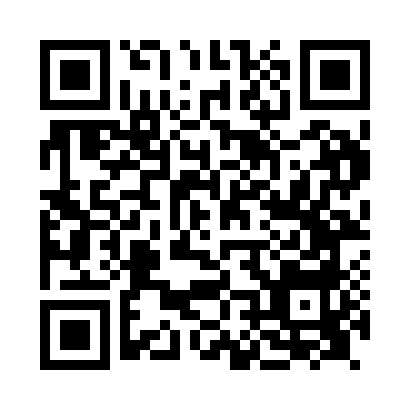 Prayer times for Dilhorne, Staffordshire, UKMon 1 Jul 2024 - Wed 31 Jul 2024High Latitude Method: Angle Based RulePrayer Calculation Method: Islamic Society of North AmericaAsar Calculation Method: HanafiPrayer times provided by https://www.salahtimes.comDateDayFajrSunriseDhuhrAsrMaghribIsha1Mon3:004:471:126:529:3711:242Tue3:004:481:126:529:3611:243Wed3:004:491:136:519:3611:244Thu3:014:501:136:519:3511:245Fri3:024:501:136:519:3511:246Sat3:024:511:136:519:3411:247Sun3:034:521:136:519:3411:238Mon3:034:531:136:509:3311:239Tue3:044:541:136:509:3211:2310Wed3:044:561:146:509:3111:2211Thu3:054:571:146:499:3011:2212Fri3:064:581:146:499:2911:2113Sat3:064:591:146:489:2811:2114Sun3:075:001:146:489:2711:2115Mon3:085:021:146:479:2611:2016Tue3:085:031:146:479:2511:2017Wed3:095:041:146:469:2411:1918Thu3:105:061:146:459:2311:1819Fri3:115:071:156:459:2111:1820Sat3:115:081:156:449:2011:1721Sun3:125:101:156:439:1911:1722Mon3:135:111:156:439:1711:1623Tue3:135:131:156:429:1611:1524Wed3:145:141:156:419:1411:1425Thu3:155:161:156:409:1311:1426Fri3:165:171:156:399:1111:1327Sat3:175:191:156:389:1011:1228Sun3:175:201:156:379:0811:1129Mon3:185:221:156:369:0711:1030Tue3:195:231:156:359:0511:1031Wed3:205:251:156:349:0311:09